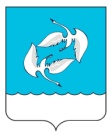 СОВЕТ ДЕПУТАТОВ МО «ЗЮКАЙСКОЕ СЕЛЬСКОЕ ПОСЕЛЕНИЕ» ВЕРЕЩАГИНСКОГО МУНИЦИПАЛЬНОГО РАЙОНА ПЕРМСКОГО КРАЯРЕШЕНИЕ17.11.2016                                                                                                  № 52/199О проведении публичныхслушаний  по внесению изменений в Правилаземлепользования и застройкиЗюкайского сельского поселения      В целях обеспечения устойчивого развития территории Зюкайского сельского поселения, в соответствии с Федеральным Законом от 06 октября 2003 года № 131-ФЗ «Об общих принципах организации местного самоуправления в Российской Федерации», с Градостроительным кодексом Российской Федерации, Уставом МО «Зюкайское сельское поселение», Совет депутатовРЕШИЛ:     1. Назначить дату утверждения внесения изменений и дополнений в Правила землепользования и застройки Зюкайского сельского поселения, включающий в себя текстовые материалы, утвержденные решением Совета депутатов Зюкайского сельского поселения от 11.05.2016 № 46/175 – 16 декабря 2016года.     2. Назначить проведение публичных слушаний  проекта решения об  утверждении внесении изменений и дополнений в Правила землепользования и застройки Зюкайского сельского поселения включающий в себя текстовые материалы, утвержденные решением Совета депутатов Зюкайского сельского поселения от 11.05.2016 № 46/175, на 8 декабря 2016года в 16 часов в актовом зале в здании администрации   МО «Зюкайское сельское поселение», находящиеся по адресу: Пермский край, Верещагинский район, п.Зюкайка,                 ул. Ленина,д.1., в 17 часов в здании клуба, находящиеся по адресу: Пермский край, Верещагинский район, д.Захарята,  ул. Клубная,6, в 18 часов в здании клуба, находящиеся по адресу: Пермский край, Верещагинский район, п.Кукетский,  ул. Октябрьская,     3. Утвердить  состав организационного комитета по подготовке и организации проведения публичных слушаний:     3.1. Швареву Наталью Павловну – советника главы по вопросам ЖКХ, инфраструктуры и земельных отношений администрации МО «Зюкайское сельское поселение»      3.2. Шалыгину Ольгу Алексеевну – ведущего специалиста отдела архитектуры и земельных отношений управления имущественных отношений и инфраструктуры администрации муниципального района  4.Огранизационному комитету обеспечить:     4.1. организацию и проведение публичных слушаний     4.2.информирование заинтересованных лиц о дате, времени и месте проведения публичных слушаний     4.3.подготовку заключения о проведения публичных слушаний     5. Заинтересованные лица вправе  до 30 ноября 2016 года предоставить свои предложения и замечания по теме публичных слушаний в  администрацию  МО «Зюкайское сельское поселение», находящиеся по адресу: Пермский край, Верещагинский район, п.Зюкайка, ул. Ленина,д.1.     6. Результаты публичных слушаний обнародовать путем размещения его в Зюкайской, Кукетской сельских библиотеках и библиотеке ГОУ СПО «Зюкайский аграрный техникум» и опубликования в печатном средстве массовой информации «Официальный  бюллетень  органов  местного самоуправления  Зюкайского сельского поселения»  и размещению на официальном сайте Зюкайского сельского поселения в сети Интернет www.veradm.ru. Не позднее – 12 декабря 2016года.       7. Решение обнародовать вместе с проектом решения о внесении изменений в Правила землепользования и застройки Зюкайского сельского поселения, включающий в себя текстовые материалы, утвержденные решением Совета депутатов Зюкайского сельского поселения от 11.05.2016 № 46/175, путем размещения его в Зюкайской, Кукетской сельских библиотеках и библиотеке ГОУ СПО «Зюкайский аграрный техникум» и опубликовать в печатном средстве массовой информации «Официальный  бюллетень  органов  местного самоуправления  Зюкайского сельского поселения»  и размещению на официальном сайте Зюкайского сельского поселения в сети Интернет www.veradm.ru. не позднее 24 ноября 2016 года .       5. Контроль исполнения решения возложить на главу поселения –главу администрации  Зюкайского сельского поселения  Селиванова В.В.Председатель Совета Депутатов МО «Зюкайское сельское поселение»                                          В.П. МихайловГлава сельского поселения-глава администрации МО «Зюкайскоесельское поселение»                                                                      В.В. Селиванов